UNIVERSIDADE DO ESTADO DE SANTA CATARINA – UDESC 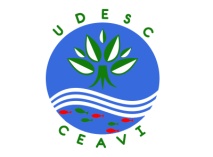 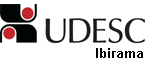 CENTRO DE EDUCAÇÃO SUPERIOR DO ALTO VALE DO ITAJAÍ – CEAVIDIREÇÃO DE ENSINO – DENPLANO DE ENSINODEPARTAMENTO: CIÊNCIAS CONTÁBEIS	DISCIPLINA: ESTRUTURA E ELABORAÇÃO DAS DEMONSTRAÇÕES CONTÁBEIS                                                        SIGLA: 41EDCPROFESSORA: SILENE RENGEL	                  E-mail: silene@cgconteg.com.br	CARGA HORÁRIA TOTAL: 72h		 TEORIA: 72h                       PRÁTICA: CURSO: BACHARELADO 	 SEMESTRE/ANO: 1/2015	(4º Semestre)	PRÉ-REQUISITOS: CONTABILIDADE III  (31CON3)OBJETIVO GERAL DO CURSO: Formar profissionais habilitados ao exercício da profissão contábil, proativos, críticos e reflexivos que promovam o desenvolvimento sustentável das organizações e da sociedade, com senso de responsabilidade, competência, criatividade, ética e iniciativa, capacitados a gerenciar informações, assessorando na tomada de decisões.EMENTA: Noções introdutórias sobre apresentação das demonstrações contábeis. Balanço Patrimonial. Demonstração do resultado do exercício. Demonstração dos fluxos de caixa. Demonstração dos lucros e prejuízos acumulados. Demonstração das mutações do patrimônio líquido. Demonstração do resultado abrangente. Demonstração do valor adicionado. Notas explicativas. Relatório da administração.OBJETIVOS ESPECÍFICOS DA DISCIPLINA: a) Identificar as demonstrações contábeis exigidas pela legislação e pronunciamentos contábeis vigentes.b) Elaborar a Demonstração do Resultado do Exercício (DRE) e o Balanço Patrimonial (BP) conforme normas e pronunciamentos contábeis vigentes.c) Conhecer a finalidade, obrigatoriedade e estrutura da Demonstração dos Lucros ou Prejuízos Acumulados (DLPA) e da Demonstração das Mutações do Patrimônio Líquido (DMPL).d) Verificar a finalidade, os requisitos, métodos e técnicas de elaboração e os pontos polêmicos da Demonstração dos Fluxos de Caixa (DFC).e) Averiguar os conceitos, origem histórica, finalidade, forma e técnica de apresentação da Demonstração do Valor Adicionado (DVA).f) Estudar a Demonstração do Resultado Abrangente (DRA) e a forma de elaboração e apresentação das notas explicativas (NEs) e do Relatório da Administração (RA).CRONOGRAMA DAS ATIVIDADESOBSERVAÇÃO: O presente documento tem caráter de planejamento, ou seja, poderá ser alterado no decorrer do semestre, quando houver necessidade.  METODOLOGIA PROPOSTA - Aulas expositivas e dialogadas com auxílio do quadro, do retroprojetor e/ou multimídia.   - Realização e resolução de exercícios em classe e extraclasse. - Apresentação e debates de conteúdos com leituras previamente recomendadas - Realização de atividades em dupla e/ou grupo, visando à interpretação e criatividade dos acadêmicos.  - Provas escritas, individuais e sem consulta, com questões teóricas e práticas.AVALIAÇÃO:ProvasProvas escritas (individual e sem consulta), com questões teóricas e práticas.Os critérios de avaliação nas provas serão: domínio dos conceitos teóricos e correta resolução das questões práticas.Pesos:- Prova 1 (P1) – 30% da média final- Prova 2 (P2) – 30% da média final- Prova 3 (P3) – 30% da média finalParticipação em sala (P4): Peso = 10% da média finalCritérios de avaliação:- Realização de exercícios extraclasses e entrega/apresentação no prazo determinado- Interesse, comportamento, leituras, frequência e assiduidade.BIBLIOGRAFIA BÁSICA:FUNDAÇÃO INSTITUTO DE PESQUISAS CONTÁBEIS, ATUARIAIS E FINANCEIRAS; ERNST & YOUNG. Manual de normas internacionais de contabilidade: IFRS versus normas brasileiras. 2.ed. São Paulo: Atlas, 2010. Número de Chamada: 657 M294IUDÍCIBUS, Sérgio de; MARTINS, Eliseu; GELBCKE, Ernesto Rubens, SANTOS, Ariovaldo dos. Manual de contabilidade societária :aplicável a todas as sociedades: de acordo com as normas internacionais e do CPC. São Paulo : Atlas, 2010. Número de Chamada: 657.92 M289SZUSTER, Natan. Contabilidade geral: introdução à contabilidade societária. 4. ed. São Paulo: Atlas, 2013. Número de Chamada: 657 C759BIBLIOGRAFIA COMPLEMENTAR:BORINELLI, Márcio Luiz; PIMENTEL, Renê Coppe. Curso de contabilidade para gestores, analistas e outros profissionais: de acordo com pronunciamento do CPC, alterações da Lei nº 11.941/2009, alterações da Lei nº 11.638/2007. São Paulo: Atlas, 2010. Número de Chamada: 657 B733c.BRAGA, H. R.; ALMEIDA, M. C. Mudanças contábeis na lei societária. Lei Nº 11.638, de 28-12-2007. São Paulo: Atlas, 2008. Número de Chamada: 657.95 B813m.CUNHA, Jacqueline Veneroso Alves da; RIBEIRO, Maisa de Souza; SANTOS, Ariovaldo dos. A demonstração do valor adicionado como instrumento de mensuração da distribuição da riqueza. Revista Contabilidade & Finanças, São Paulo, n. 37, p. 7 – 23, Jan./Abr. 2005. Disponível em: <http://www.scielo.br/pdf/rcf/v16n37/v16n37a01.pdf>. Acesso em: 16 fev. 2015.MARION, José Carlos. Contabilidade empresarial. 14. ed. São Paulo: Atlas, 2009. 523 p. Número de Chamada: 657.8 M341cNIYAMA, Jorge Katsumi; SILVA, César Augusto Tibúrcio. Teoria da contabilidade. 2ª ed. São Paulo: Atlas, 2011. Número de Chamada: 657 N736t. RIBEIRO, Osni Moura. Contabilidade básica. 2. ed. São Paulo: Saraiva, 2009. xv, 344 p. Número de Chamada: 657 R484cb SANTOS, Ariovaldo dos. Demonstração do valor adicionado: como elaborar e analisar a DVA. 2ª ed. São Paulo: Atlas, 2007. Número de Chamada: 657.3 S237d.SITES PARA CONSULTAS:Site do Conselho Federal de Contabilidade: www.cfc.org.brSite da Comissão de Valores Mobiliários: www.cvm.gov.brSite da BMF&BOVESPA: www.bmfbovespa.com.br  Site do Comitê de Pronunciamentos Contábeis: www.cpc.org.br  Site IFRS Brasil. Com: http://ifrsbrasil.com/OBJETIVO GERAL DA DISCIPLINA: Elaborar, estruturar e interpretar as demonstrações contábeis exigidas pela legislação e pronunciamentos contábeis vigentes, com o intuito de atender as necessidades dos diversos usuários da informação contábil.QtdeDataHorárioConteúdo0123/02/201518h50min às 20h30min20h40min às 22h20minApresentação do plano de ensino.Unidade 1: Aspectos introdutórios das demonstrações contábeisRevisão de lançamentos contábeisOperações contábeis de apuração do resultado do exercício0202/03/201518h50min às 20h30min20h40min às 22h20minUnidade 1: Aspectos introdutórios das demonstrações contábeisDefinições, critérios de reconhecimento e mensuração de ativo, passivo, patrimônio líquido, receitas e despesas;Estrutura Conceitual para a elaboração e divulgação das demonstrações contábeis0309/03/201518h50min às 20h30min20h40min às 22h20minUnidade 1: Aspectos introdutórios das demonstrações contábeisCaracterísticas qualitativas das demonstrações contábeisDistinções das Demonstrações Contábeis obrigatórias nas duas principais espécies de Sociedades Empresárias: as Anônimas onde se incluem as de Grande Porte e as Limitadas, de pequeno e médio porte.CPC 26. Demonstrações contábeis exigidas conforme legislação vigente e pronunciamentos.0416/03/201518h50min às 20h30min20h40min às 22h20minUnidade 2: Demonstração do resultado do exercício e Balanço PatrimonialConceitos e finalidadesEstrutura e critérios básicos de apresentação0523/03/201518h50min às 20h30min20h40min às 22h20minUnidade 2: Demonstração do resultado do exercício e Balanço PatrimonialClassificação das contas Avaliação dos elementos patrimoniaisElaboração Da DRE e do Balanço Patrimonial 0630/03/201518h50min às 20h30min20h40min às 22h20minProva I (P1) – Individual e sem consulta (Unidades: 1 e 2)0706/04/201518h50min às 20h30min20h40min às 22h20minCorreção da Prova IUnidade 3: Demonstração dos Fluxos de Caixa (DFC)Objetivos e conceitosRequisitos para a elaboraçãoPrincipais transações que afetam ou não o Caixa 0813/04/201518h50min às 20h30min20h40min às 22h20minUnidade 3: Demonstração dos Fluxos de Caixa (DFC)Métodos de elaboração: Método direto e Método indiretoTécnicas de elaboração 0920/04/2015Feriado1027/04/201518h50min às 20h30min20h40min às 22h20minUnidade 3: Demonstração dos Fluxos de Caixa (DFC)Exercícios de elaboração da DFC pelo método direto e indireto1104/05/201518h50min às 20h30min20h40min às 22h20minExercícios e estudos de casos envolvendo:DREBPDFC1211/05/201518h50min às 20h30min20h40min às 22h20minProva II (P2) – Individual e sem consulta (Unidade: 3).1318/05/201518h50min às 20h30min20h40min às 22h20min Correção da Prova IIUnidade 4: Patrimônio Líquido e Demonstração das Mutações do Patrimônio Líquido (DMPL e DLPA) PATRIMÔNIO LÍQUIDOCapital Social: constituição e alteraçõesReservas: de Capital e de LucrosAjuste de valor patrimonialLucros (Prejuízos) Acumulados.Distribuição de Lucros.1425/05/201518h50min às 20h30min20h40min às 22h20minUnidade 4: Patrimônio Líquido e Demonstração das Mutações do Patrimônio Líquido (DMPL e DLPA) Conceitos, conteúdo e finalidadeMutações nas contas patrimoniaisO Modelo do Anexo do CPC 26Técnica de preparação e modelos de demonstraçãoElaboração da DMPL e da DLPA1501/06/201518h50min às 20h30min20h40min às 22h20minUnidade 5: Demonstração do Valor Adicionado (DVA)Aspectos gerais e finalidadeModelosEstrutura básica da DVA1608/06/201518h50min às 20h30min20h40min às 22h20minUnidade 5: Demonstração do Valor Adicionado (DVA)Elaboração da DVA1615/06/201518h50min às 20h30min20h40min às 22h20minEstudo de caso envolvendo:DREBPDFCDLPA, DMPLDVA1722/06/201518h50min às 20h30min20h40min às 22h20minUnidade 6: Assuntos complementares: notas explicativas, relatório da administração e demonstração do resultado abrangente.1829/06/201518h50min às 20h30min20h40min às 22h20minProva III (P3) – Individual e sem consulta (Unidades: 4, 5 e 6).06/07/201518h50min às 20h30min20h40min às 22h20minExame final da disciplina